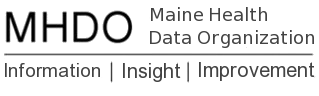 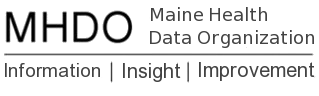 Data Delivery Model Workplan Draft 9/10/2018IntroductionThis document outlines the framework being used to further define the MHDO Data Delivery Model, as well as a working timeline for implementation. MHDO Data Warehouse CapabilitiesThe diagram below depicts the full vision for the MHDO Data Warehouse and the status of each item as of July 2018. Most of the items in this diagram cover both All-Payer Claims Data (APCD) and Hospital Encounter Data, however there are some data source-specific items such as claim versioning for APCD.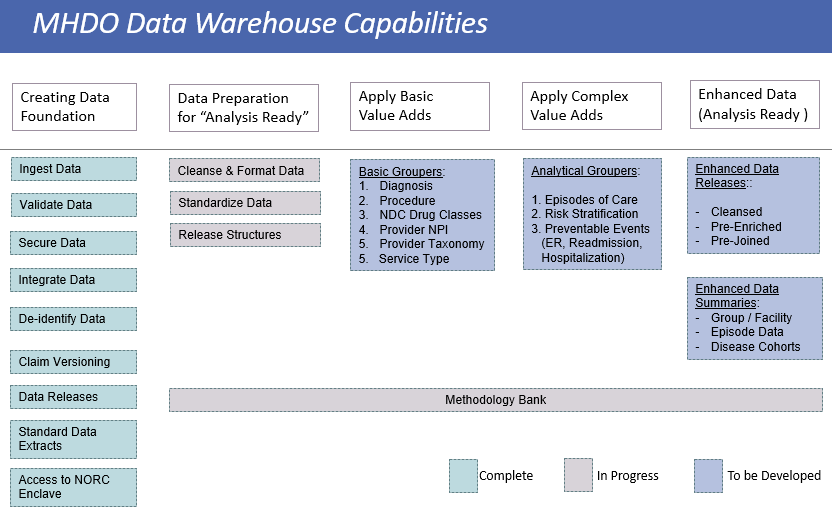 Analysis Ready DatasetsThe envisioned “analysis ready” datasets are data structures similar to the current releasable data structures, only that they would be further scrutinized and enhanced in order to streamline subsequent standard reporting. The following information provides an overview of the main objectives to be reached as part of the data preparation process.What is the Analytic Data set?The analytic data set is a set of data structures that are populated with data from MHDO’s APCD and Hospital Data Systems. The structure is a simplified format to allow data users to more easily analyze the data without additional restructuring. The data used to populate the data structures would be cleaned using a standard set of business rules that would remove or flag data out of range values. What data would be available?We propose that we would start with the ICD10 conversion date of 10/2015 going forward. For the initial release, each data set (APCD and Hospital Inpatient) would have 3 full years of data: 10/2015-9/2018What variables would be included and cleaned?We would prioritize variables for inclusion and cleaning based on these criteria:Variables listed in Chapter 120 Release Levels 1 and 2 Variables used to input into other analytic tools, such as groupersVariables that data users have indicated as high priorityVariables that we can validate against external data setsData Cleansing: amending or editing codes in the database that are incorrect, incomplete, improperly formatted, or duplicated. Examples:“Codes” Data FieldsDiagnose Codes DX1-DX4X (ICD9-10) Procedure (CPT/HCPCS/ICD-CM) and ModifiersDrug Codes (NDC)Revenue CodesHealth Care Provider Taxonomy Codes (CMS/NUCC)Industry Classification codes (SIC)“Dates” Data FieldsService Dates (Claim & Claim Line level)Admission and Discharge DatesPrescription and Fill/Refill DatesData Standardization: harmonize data from different sources into standard formatting for Provider, Facility and Member geo data fields.Standardize Addresses USPS formatCities Standardization (Multiple Spellings)State Standardization (Multiple Spellings)Zip Codes Formatting and CorrectionRelease Structures: create new release views that make the summary / header information more accessible, and are separated from the detailed, service level data. Example: Claim Header views separated from Claim Line views.Basic GroupersDiagnosis Grouper into Conditions and DiseasesClinical Classification Software (CCS AHRQ)Major Disease Categories (MDC)Procedure Grouper into Procedure Categories and Subcategories:BETOS from CMSClinical Classification Software (CCS AHRQ)NDC Grouper into Drug Classes:FDA/NDCTherapeutical Class Grouper (AHFS)Provider Code Grouper into Type, Specialties, TaxonomiesNPI databaseCMS/NUCC taxonomy classificationPayer Type / Line of Business (Commercial, Medicaid, Medicare Fee-For-Service, Medicare Advantage, Other; at the month level or annualized, based on eligibility and claim records)Service Type Grouper (IP/OP/PROF categories)Ancillary Enrichment (Zip-County-HSR-CBSB, Industry Codes SIC, etc.)Inpatient Reimbursement (MS DRG / APR DRG – MDC)Note: The software above are mostly open source or very cost-effective options, industry standard lookups used by most researchers and private organizations to enrich the claims data; implementing this in MHDO data warehouse is an efficient and effective option, assuming the data cleaning phase is completed.Analytic GroupersEpisode of Care ECR, ETG, MEGPatient Risk ScoresJHU HCC, ACG, DXCGPopulation Risk Stratification 3M™ CRG, JHU ACGPreventable and Population Health Grouping3M™ PPE, potential preventable events combining:3M™ PPR (Preventable readmissions), 3M™ PPC (Preventable complications), 3M™ PPS (Potentially preventable hospitalizations, Potentially preventable ED visits, Hospital-acquired conditions HACs)Note:  Most of the software packages for the analytic data groupers are proprietary and may incur significant cost and licensing considerations; implementation should be prioritized based on stakeholder and sustainability objectives.Enhanced Data ReleasesExamples:Data Sets that are Cleansed and Pre-Joined Summary Data SetsMethodology Bank MHDO will build and maintain a repository of information on measure construction and analytical methods used for past and current MHDO reporting.Access to Data and Information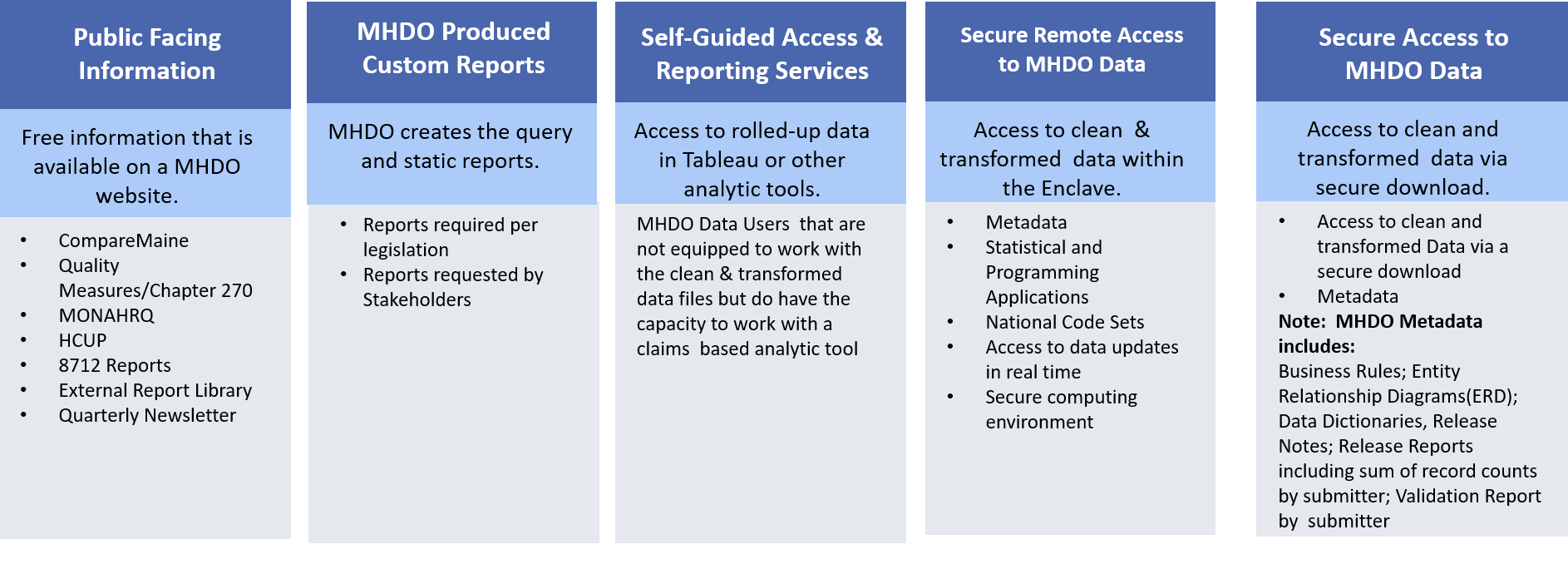 Public ReportsMHDO will create a set of public reports to answer common questions and demonstrate the potential uses of the MHDO APCD and hospital data.TimelineTask NameDurationStartFinishData Delivery Model337 daysThu 6/21/18Fri 10/4/19   Analysis Ready Datasets243 daysWed 7/25/18Fri 6/28/19      Discuss proposal for data cleansing and standardization with SDUG1 dayWed 7/25/18Wed 7/25/18      Finalize plan for data cleansing and standardization21 daysFri 8/31/18Fri 9/28/18      Analysis Ready Dataset Available for APCD Users130 daysMon 10/1/18Fri 3/29/19      Analysis Ready Dataset Available for Hospital Inpatient Users65 daysMon 4/1/19Fri 6/28/19   Basic Groupers313 daysWed 7/25/18Fri 10/4/19      Discuss proposal for basic groupers with SDUG1 dayWed 7/25/18Wed 7/25/18      Finalize proposal for basic groupers47 daysThu 7/26/18Fri 9/28/18      Acquire, setup and test basic groupers160 daysMon 8/20/18Fri 3/29/19      Produce basic grouper output for APCD 90 daysMon 4/1/19Fri 8/2/19      Produce basic grouper output for Hospital70 daysMon 7/1/19Fri 10/4/19   Analytic Groupers131 daysMon 7/2/18Mon 12/31/18      Draft working outline of RFP5 daysMon 7/2/18Fri 7/6/18      Develop and finalize RFP content- modified to recommend analytic grouper23 daysMon 10/1/18Wed 10/31/18      Present grouper recommendation1 dayThu 11/1/18Thu 11/1/18      Finalize and approve recommendation8 daysThu 11/1/18Fri 11/9/18      Secure grouper and implement in Data Enclave24 daysFri 11/9/18Fri 11/30/18   Enhanced Data Releases1 dayMon 6/25/18Mon 6/25/18      TBD   Enhance Data Summaries1 dayMon 6/25/18Mon 6/25/18      TBD   Public Facing Information/Reports12 daysThu 6/21/18Fri 7/6/18      Conduct environmental scan of other states; send draft to Karynlee12 daysThu 6/21/18Fri 7/6/18      Conduct stakeholder survey on measures and reports of interest TBDTBD      Develop recommendations for measures/metrics to report; send draft to Karynlee TBDTBD      Discuss recommendations for measures/metrics to report with SDUG TBDTBD      Finalize priorities for measures/metrics to report TBDTBD      Develop analysis ready datasets, acquire and integrate basic groupers TBDTBD      Develop prototypes for public reports TBDTBD      Discuss draft reports with Karynlee TBDTBD      Finalize and publish first iteration of public reports TBDTBD      Collect external feedback on the first iteration of public reports TBDTBD      Develop second iteration of public reports TBDTBD      Discuss draft reports with Karynlee TBDTBD      Finalize and publish second iteration of public reports TBDTBD